JPCA 06第48号2024年5月14日関 係 各 位一般社団法人日本電子回路工業会広報委員会委員長 ｼﾞｭﾘｱﾝ･ﾍﾞｲｼｮｱ工業会機関誌『JPCA NEWS』暑中見舞名刺広告掲載募集のご案内について拝啓  時下益々ご清栄のこととお慶び申し上げます。平素は当工業会の諸事業に対し、深いご理解とご支援、ご協力を賜り厚くお礼申し上げます。さて、工業会機関誌『JPCA NEWS』では、例年同様、8月号（第671号・2024年8月1日発行予定）に暑中見舞名刺広告の掲載を企画しており、その掲載について以下の通り募集いたします。前回同様、動画掲載（任意）を企画しておりますので、併せてご検討ください。お申込み方法は、下記の通りです。是非ともご掲載へのお申し込みをお願い申し上げます。敬具記企画主旨  業界関係者相互の時節のご挨拶の場として、年2回（1月号と8月号）企画しております。2022年にJPCA公式YouTubeチャンネルを開設したことを機に、誌上に併せて、動画を用いることでより効果的な場としてご提供させて頂いているものです。掲載要領  この企画は、皆様同様の様式でご掲載頂くことになりますので、ご掲載のお申込に際しては、添付の【掲載要領】をご参照ください。申込方法  添付の「『ＪＰＣＡ ＮＥＷＳ』暑中見舞名刺広告掲載申込書」に必要事項をご記入の上、事務局へE-mailでお申込みください。締 切 日  2024年6月7日（金）掲 載 料  1スペース（動画（QRコード付き）も同額です）会  員 ： 26,400円（税込）非会員 ： 52,800円（税込）掲載方法  会員、非会員を問わず社名の五十音順に掲載いたします。非会員は左脇下に（非会員様）と表記させていただきます。支払方法  掲載誌発行後、お送りする請求書に基づきお振込みください。（振込手数料は貴社負担にてお願いいたします）お問合せ・お申込先※動画撮影方法等お困りの際は、ご連絡ください。一般社団法人日本電子回路工業会（広報担当：藤原、青田）〒167-0042  東京都杉並区西荻北3-12-2  回路会館2階E-mail：NEWS@jpca.org ／ TEL：03-5310-2020以上『ＪＰＣＡ ＮＥＷＳ』暑中見舞名刺広告掲載申込書次の通り、暑中見舞名刺広告に掲載を申し込みます。年    月    日名刺広告原稿★新規に名刺広告を申込む場合→名刺広告原稿に必要事項をご記入ください。★前回原稿から変更する場合→変更部分のみ原稿欄にご記入ください。★前回原稿から変更無い場合→「修正なし」に✔をご記入（クリック）ください。★ロゴの掲載、ご挨拶動画の掲載については、該当箇所に✔をご記入（クリック）ください。前回原稿からの変更あるいは新規お申込み【掲載要領】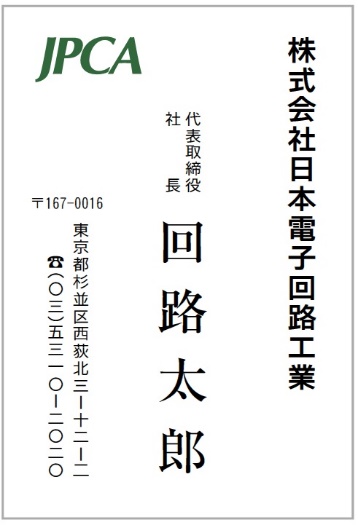 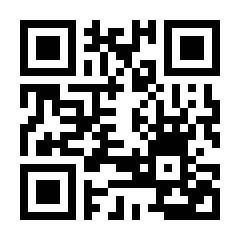 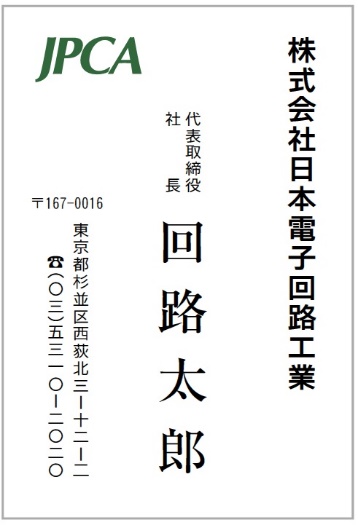 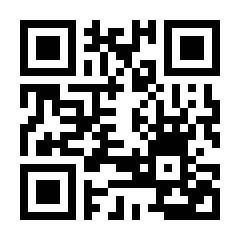   1. 掲載氏名は、1スペース1名とします。  2. 掲載住所は、1スペース1ヶ所とします。  3. 掲載電話番号は、1スペース1つとします。  4. メールアドレスの掲載は、ご遠慮いただいております。  5. 掲載文字の方向及び書体は、見本の通りとし、住所は表記を統一します（番地表示は漢数字のみ、建物名省略）。※社名のフォントのご指定はいただけません。  6. 掲載は名刺サイズとなります。  7. 原稿は、掲載申込書の名刺広告原稿欄にご記入ください。なお、前回掲載された方にはコピーを貼付してありますので、掲載内容を変更される場合はその旨ご記入ください。  8. 掲載ロゴ(任意)は、1スペース1個とします。AIデータのご支給をお願いします。AIデータがない場合は、PNGまたはJPEGデータ（横幅500px以上）のご支給をお願いします。ロゴの拡大縮小、掲載位置は当会にご一任ください（厳密な掲載位置のご指定がある場合は、フォーマットがございますのでご一報ください）。  9. ご挨拶動画の掲載(任意)はロゴの下部にQRコードを掲載し、QRコードよりリンク先にアクセスする形となります。30秒程度で撮影・ご送付いただいたご挨拶動画を、JPCA公式YouTubeチャンネルにアップロードし1か月公開させていただきます（１年間は限定公開）。なお、事務局では動画の編集は行いませんので、完成された動画をお送りください。また、既にYouTubeチャンネルをお持ちでしたらそちらの動画を掲載いたしますので、動画のURLをご連絡ください。※ご挨拶のない企業PRや商品PRの動画はご遠慮いただいております。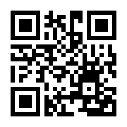 JPCA 広報委員会では、JPCA NEWSに加え、下記広報ツールを活用し、皆さまへ有用な情報をお届けし、また業界活動の周知を行っております。クロスメディアへはまだ道半ばですが、応援をよろしくお願いいたします。◆JPCA公式サイト（ https://jpca.jp/ ）◆JPCA会員専用サイト（ http://jpca.jp/jpca-members/login/ ）◆JPCA公式 twitter（ https://twitter.com/JPCA_official ）◆JPCA公式YouTubeチャンネル（ https://www.youtube.com/@jpca_official ）申込区分JPCA会員企業		非会員企業	（該当する方に☑(クリック)ください）JPCA会員企業		非会員企業	（該当する方に☑(クリック)ください）JPCA会員企業		非会員企業	（該当する方に☑(クリック)ください）貴社名申込者氏名所属／役職住所〒〒〒ＴＥＬE-mail請求先〒※上記住所と違う場合のみ記入〒※上記住所と違う場合のみ記入〒※上記住所と違う場合のみ記入貴社名前回原稿（  修正なし）氏名役職住所〒ＴＥＬロゴの掲載 あり なし（該当する方に☑(クリック)ください）ご挨拶動画の掲載 あり（JPCA公式YouTubeチャンネルを使用）※動画のご提供をお願いいたします。 あり（自社のYouTubeチャンネルを使用）※URLのご記入をお願いいたします。URL：　　　　　　　　　　　　　　　　 なし（該当するものに☑(クリック)ください）